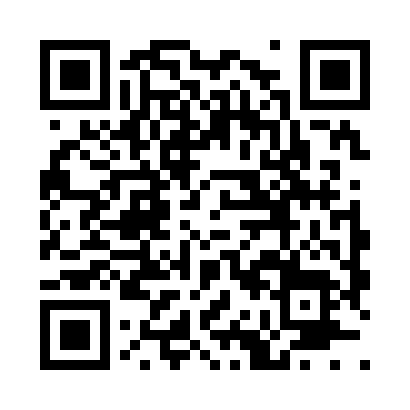 Prayer times for Dawn, Missouri, USAMon 1 Jul 2024 - Wed 31 Jul 2024High Latitude Method: Angle Based RulePrayer Calculation Method: Islamic Society of North AmericaAsar Calculation Method: ShafiPrayer times provided by https://www.salahtimes.comDateDayFajrSunriseDhuhrAsrMaghribIsha1Mon4:155:511:195:168:4610:222Tue4:165:511:195:168:4610:223Wed4:165:521:195:178:4610:214Thu4:175:521:195:178:4610:215Fri4:185:531:195:178:4510:206Sat4:195:541:195:178:4510:207Sun4:195:541:205:178:4510:198Mon4:205:551:205:178:4410:199Tue4:215:561:205:178:4410:1810Wed4:225:561:205:178:4410:1711Thu4:235:571:205:178:4310:1712Fri4:245:581:205:178:4310:1613Sat4:255:581:205:178:4210:1514Sun4:265:591:215:178:4210:1415Mon4:276:001:215:178:4110:1316Tue4:286:011:215:178:4010:1217Wed4:306:011:215:178:4010:1218Thu4:316:021:215:178:3910:1119Fri4:326:031:215:178:3810:0920Sat4:336:041:215:178:3810:0821Sun4:346:051:215:168:3710:0722Mon4:356:051:215:168:3610:0623Tue4:366:061:215:168:3510:0524Wed4:386:071:215:168:3510:0425Thu4:396:081:215:168:3410:0326Fri4:406:091:215:158:3310:0127Sat4:416:101:215:158:3210:0028Sun4:436:111:215:158:319:5929Mon4:446:121:215:158:309:5730Tue4:456:131:215:148:299:5631Wed4:466:131:215:148:289:55